.Отправьте нам....заявку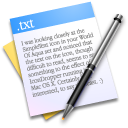 НаписатьВся ПродукцияРТИ6АСБЕСТОТЕХНИЧЕСКИЕ изделия7ПОЛИМЕРНЫЕ изделия7ИЗОЛЯЦИОННЫЕ материалы9Уплотнительные материалы9Изделия из Полиуретана1Уплотнения ГШО14Огнеупорные материалы3Гофрозащита3ТПА5Области применения ленты тормозной тканой ЛАТ-2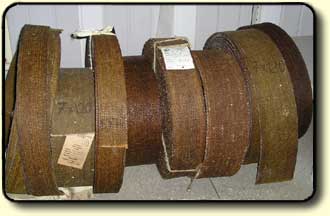 ..© 2016 © АНТ-Технологии.
ant-technology@mail.ru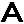 АНТ-Технологии -продукция: РТИ, промышленное оборудование, уплотнения, коменсаторы и др.изделия. Копирование материалов запрещено.